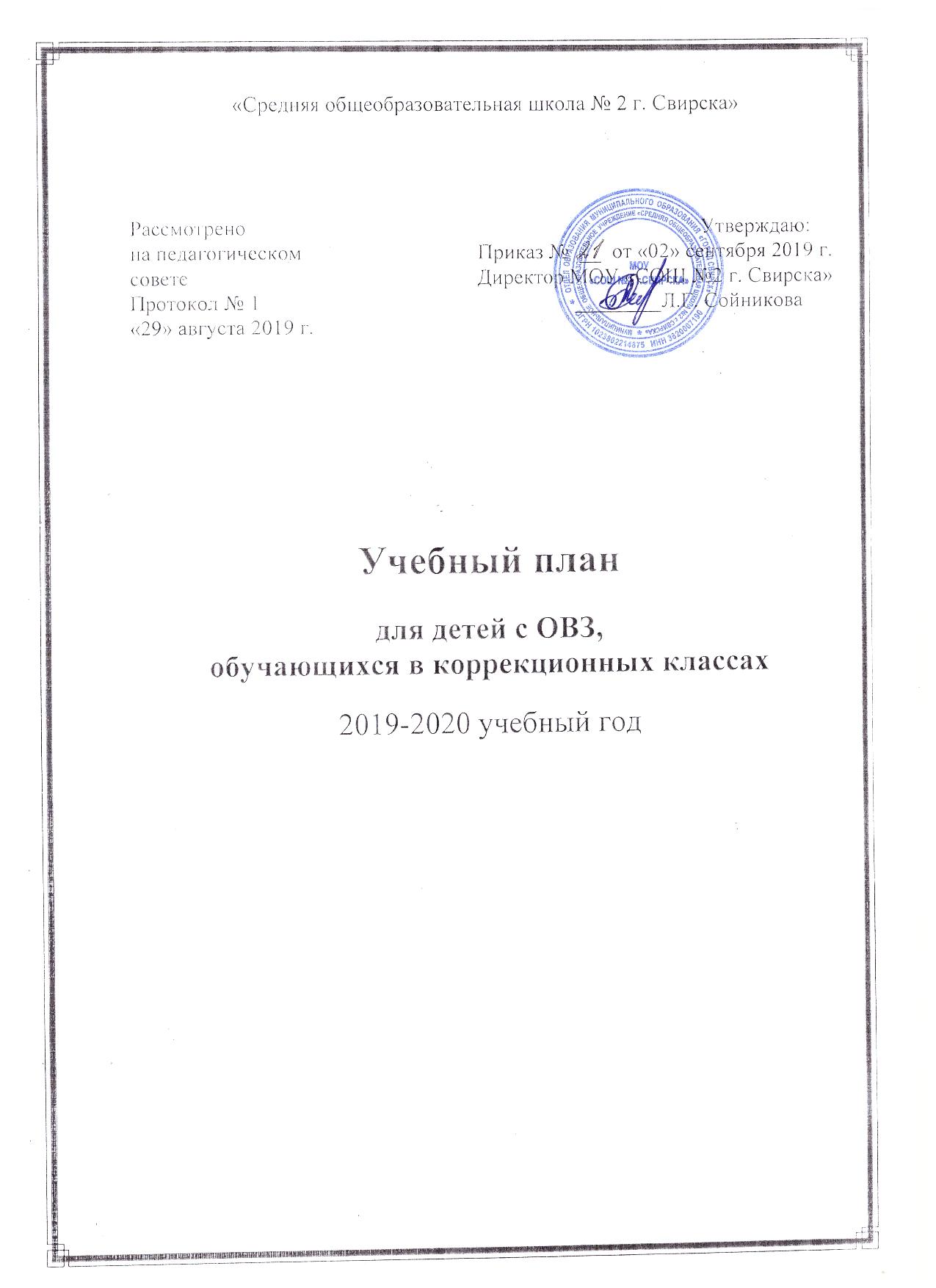 Учебный  планМОУ «СОШ № 2 г. Свирска»  для обучающихся с ОВЗ, находящихся на обучении в коррекционных классахна 2019-2020 учебный годПояснительная записка            Учебный план школы в 2019-2020 учебном году разработан в соответствии с базисным учебным планом для специальных (коррекционных) образовательных учреждений (классов), для обучающихся с ОВЗ общеобразовательных организаций с учетом специфики и актуального состояния контингента обучающихся с ОВЗ,  имеет варианты:для обучающихся с умственной отсталостью, реализующий ФКГОС (5-9 классы)для  обучающихся  с    умственной  отсталостью,  реализующий ФГОС начального общего образования (1,2,3,4 класс), вариант 1для обучающихся по индивидуальным программам обучения и развития детей- инвалидов (на дому).          В 2019-2020 учебном году в МОУ «СОШ № 2 г. Свирска» обучается в коррекционных классах 29 учащийся (4 кл – 6 уч., 5 кл – 4 уч., 6-7 кл – 5 уч., 8 кл – 8 уч.,  9 кл – 6 уч.)           Учебный план для детей, находящихся на обучении в коррекционных классах на 2019-2020 учебный год  составлен в соответствии с действующей нормативно-правовой базой:- ФЗ РФ «Об образовании в РФ» от 29.12.2012г №273-ФЗ, определяющий социальные гарантии прав граждан на индивидуальное образование детей по индивидуальной образовательной программе реабилитации для специальных (коррекционных) общеобразовательных школ- Положения об организации индивидуального обучения детей, утвержденного образовательным учреждением-    Региональный примерный  (базисный) учебный план специальных (коррекционных) классов VIII вида общеобразовательных учреждений Иркутской области для детей с ограниченными возможностями здоровья от августа месяца 2011 года-    Адаптированные образовательные программы школыОснования:справкарекомендации ПМПКсогласие родителей (заявление)Нормативный срок обучения:в 1-4 классах -  4-5 летв 5-9 классах – 5-6 летнормативный	срок	освоения	адаптированной	образовательной	программы составляет 9 - 12 лет (1-9 классы).            Учебный план  для учащихся    по специальным (коррекционным) программам    VII  и VIII вида реализовывается в режиме 4-дневной учебной недели в начальных классах и по 5-дневной в среднем звене, разработан по ступеням обучения. В 1-3 классах урок не превышает 35 минут, через 15-20 минут работы проводится динамическая пауза в течение 1-2 минут, учитывая профиль психологического развития детей.С 4-го класса урок длится 40 минут, в ходе урока проводятся динамические паузы.Минимальное время промежутка  между уроками - 10 минут.На уроке соблюдается режим зрения. Для этого используются крупные цифры, чёткая запись учителя, индивидуальные раздаточные материалы.Подготовка домашнего задания начинается с первой четверти 2-го класса, тогда же и вводится оценка. Общий объём домашних заданий по предмету не превышает 1/3 того материала, который ученик выполнил на уроке.             Учащиеся занимаются по специальным (коррекционным) программам VIII вида.  Обучение ведётся в классах. Учебный год начинается 01.09.2019 г. Продолжительность учебного года 34 учебных недели, для 1-ых классов - 33 учебных недели.                      В учебном плане соблюдены нормы максимальной нагрузки учащихся. Количество часов, отведенных на изучение данных предметов, распределено согласно Примерному учебному плану, рекомендованному в Письме Министерства Образования Иркутской области от 25.08.2011 г. № 55-37-6066/11 «О порядке организации обучения на дому детей с ОВЗ».  Часы по предметам распределены согласно Примерному учебному плану  для образовательных учреждений муниципального образования «город Свирск», реализующих специальные (коррекционные) программы VIII вида начального общего, основного общего образования для детей с ограниченными возможностями,  утверждённому приказом отдела образования №269 от 20.11.2008 г.          Учащиеся занимаются по специальным (коррекционным) программам VII и VIII вида.   В учебном плане соблюдены нормы максимальной нагрузки учащихся. Количество часов, отведенных на изучение данных предметов, распределено согласно Примерному учебному плану, рекомендованному в Письме Министерства Образования Иркутской области от 25.08.2011 г. № 55-37-6066/11 «О порядке организации обучения на дому детей с ОВЗ».Реализация образовательных областей и учебных предметов учебного плана в 2019 – 2020 учебном году осуществляется по программам специальных (коррекционных) образовательных учреждений VIII вида:начальная школа – Программы специальных (коррекционных) образовательных учреждений VIII вида: 1-4 классы – Москва «Просвещение», 2010 г, под ред. В.В.Воронковой.основная школа – Программы специальных (коррекционных) образовательных учреждений VIII вида: 5-9 классы: В 2сб. / Под ред. В.В.Воронковой. – М.: Гуманитарный издательский центр ВЛАДОС, 2017.             Учебный план, реализующий ФГОС начального общего образования и ФКГОС основного общего образования является составной частью адаптированной общеобразовательной программы для обучающихся с легкой и умеренной умственной отсталостью (интеллектуальными нарушениями).Учебный план МОУ «СОШ № 2 г. Свирска», реализующей адаптированную основную общеобразовательную программу начального общего образования, разработанную на основе федерального государственного образовательного стандарта для детей 
1-4 классов с легкой умственной отсталостью(интеллектуальными нарушениями), (вариант 1)*Обязательная часть учебного плана определяет состав учебных предметов обязательных предметных областей, которые должны быть реализованы во всех имеющих государственную аккредитацию образовательных организациях, реализующих АООП, и учебное время, отводимое на их изучение по классам (годам) обучения. **Часть учебного плана, формируемая участниками образовательных отношений, предусматривает увеличение учебных часов, отводимых на изучение отдельных учебных предметов обязательной части. **** Время, отведенное на реализацию коррекционно-развивающей области, не учитывается при определении максимально допустимой недельной нагрузки, но учитывается при определении объемов финансирования***** Формы организации внеурочной деятельности разнообразны и их выбор определяется общеобразовательной организацией: экскурсии, кружки, секции, соревнования, праздники, общественно полезные практики, смотры-конкурсы, викторины, беседы, культпоходы в театр, фестивали, игры (сюжетно-ролевые, деловые и т. п), туристические походы и т. д.Учебный план МОУ «СОШ № 2 г. Свирска», для обучающихся  4-9 классовс умственной отсталостью (интеллектуальными нарушениями) специальных (коррекционных) классов VIII вида общеобразовательных учреждений Иркутской области для детей с ограниченными возможностями здоровья Предметные  областиУчебные предметыКоличество часов в неделю Количество часов в неделю Предметные  областиУчебные предметы4 кл.Всего Обязательная часть*Обязательная часть*Обязательная часть*Обязательная часть*Язык и речевая практикаЯзык и речевая практикаРусский язык33Язык и речевая практикаЯзык и речевая практикаЧтение44Язык и речевая практикаЯзык и речевая практикаРечевая практика22МатематикаМатематикаМатематика44ЕстествознаниеЕстествознаниеМир природы и человека11ИскусствоИскусствоМузыка11ИскусствоИскусствоИзобразительное искусство11Физическая культураФизическая культураФизическая культура33ТехнологияТехнологияРучной труд11Итого:Итого:Итого:2020Часть, формируемая участниками образовательных отношений:**Часть, формируемая участниками образовательных отношений:**Часть, формируемая участниками образовательных отношений:**33Русский язык (учебный предмет)Русский язык (учебный предмет)Русский язык (учебный предмет)11Ручной труд (учебный предмет)Ручной труд (учебный предмет)Ручной труд (учебный предмет)11Мир природы и человека (учебный предмет)Мир природы и человека (учебный предмет)Мир природы и человека (учебный предмет)11Максимально допустимая недельная нагрузка (при 5 дневной учебной неделе)Максимально допустимая недельная нагрузка (при 5 дневной учебной неделе)Максимально допустимая недельная нагрузка (при 5 дневной учебной неделе)2323Коррекционно – развивающая область (коррекционные занятия и ритмика)****Коррекционно – развивающая область (коррекционные занятия и ритмика)****Коррекционно – развивающая область (коррекционные занятия и ритмика)****66Развитие речи (логопед)Развитие речи (логопед)Развитие речи (логопед)22Развитие сенсорных возможностей особого ребенка (педагог-психолог)Развитие сенсорных возможностей особого ребенка (педагог-психолог)Развитие сенсорных возможностей особого ребенка (педагог-психолог)22Ритмика Ритмика Ритмика 22Внеурочная деятельность*****Внеурочная деятельность*****Внеурочная деятельность*****44Спортивно-оздоровительное направление (Танец)Спортивно-оздоровительное направление (Танец)Спортивно-оздоровительное направление (Танец)11Социальное направление (Театр, где играют куклы)Социальное направление (Театр, где играют куклы)Социальное направление (Театр, где играют куклы)11Общекультурное  направление (Весёлая петелька)Общекультурное  направление (Весёлая петелька)Общекультурное  направление (Весёлая петелька)11Общекультурное  направление (Мягкая игрушка)Общекультурное  направление (Мягкая игрушка)Общекультурное  направление (Мягкая игрушка)11Общее количество часовОбщее количество часовОбщее количество часов3333Количество часов в неделю по классамКоличество часов в неделю по классамКоличество часов в неделю по классамКоличество часов в неделю по классамКоличество часов в неделю по классамКоличество часов в неделю по классамПредметные областиУчебные предметы5 кл.6 кл.7 кл.8 кл.9 кл.всегоПредметные области5-7 кл.5-7 кл.5-7 кл.8 кл.9 кл.всегоФилологияРусский язык5444417ФилологияЧтение4433314МатематикаМатематика5544317МатематикаГеометрия111113ОбществознаниеИстория отечества2226ОбществознаниеОбществознание112ПриродаПриродоведение22ПриродаБиология22226ПриродаГеография22226ИскусствоМузыка и пение1112ИскусствоИзобразительное искусство1112Физическая культураФизкультура3333312Физическая культураОБЖ111113ТрудоваяподготовкаПрофессионально-трудовое обучение5579930Коррекционная подготовкаСБО122227Количество часов инвариантной частиКоличество часов инвариантной части2931333433129Компонент образовательного учрежденияКомпонент образовательного учреждения222239Русский язык (учебный предмет)Русский язык (учебный предмет)111ОБЖ (учебный предмет)ОБЖ (учебный предмет)23Профессионально-трудовое обучение (учебный предмет)Профессионально-трудовое обучение (учебный предмет)11115Математика (учебный предмет)Математика (учебный предмет)11СБО (учебный предмет)СБО (учебный предмет)111Количество часов инвариантной части и компонента образовательного учреждения Количество часов инвариантной части и компонента образовательного учреждения 3133353636129Максимальная нагрузка на 1 ученикаМаксимальная нагрузка на 1 ученика3133353636129